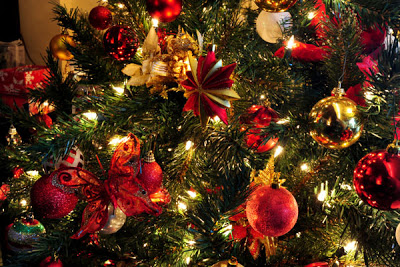 Χριστουγεννιάτικες Παιδικές Εκδηλώσεις Δήμου ΛαμιέωνΧριστούγεννα στη ΛαμίαΟ Δήμος Λαμιέων σας προσκαλεί τη Δευτέρα 15 Δεκεμβρίου 2014 στη φωταγώγηση του Χριστουγεννιάτικου Δέντρου στην Πλατεία Πάρκου.18.00    Τα παιδιά παίζουν μουσικοκινητικά παιχνίδια με τα ξωτικά και τον αη-Βασίλη,Δοκιμάζουν σοκολατολιχουδιές από τη Σοκολατιέρα, Φτιάχνουν γλυκίσματα,Κάνουν ζωγραφική προσώπου (Face painting),Ζωγραφίζουν, χορεύουν και διασκεδάζουν.19.00 Φωταγώγηση του Χριστουγεννιάτικου Δέντρου από το Δήμαρχο Λαμιέων Νίκο Σταυρογιάννη.Χριστουγεννιάτικες μελωδίες από τη Φιλαρμονική Ορχήστρα του Δήμου Λαμιέων, τη Χορωδία του Συλλόγου Επτανησίων και τη Χορωδία του 6ου Γυμνασίου Λαμίας.Σας περιμένουμε!			Από το Γραφείο Τύπου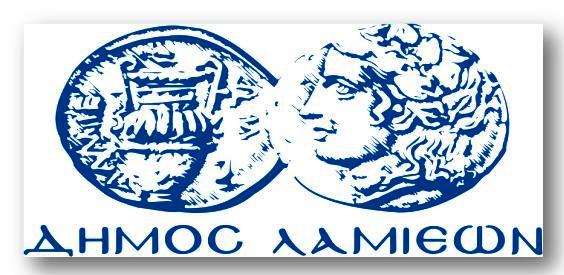 ΠΡΟΣ: ΜΜΕΔΗΜΟΣ ΛΑΜΙΕΩΝΓραφείου Τύπου& ΕπικοινωνίαςΛαμία, 12/12/2014